Pittsworth Show Society Inc.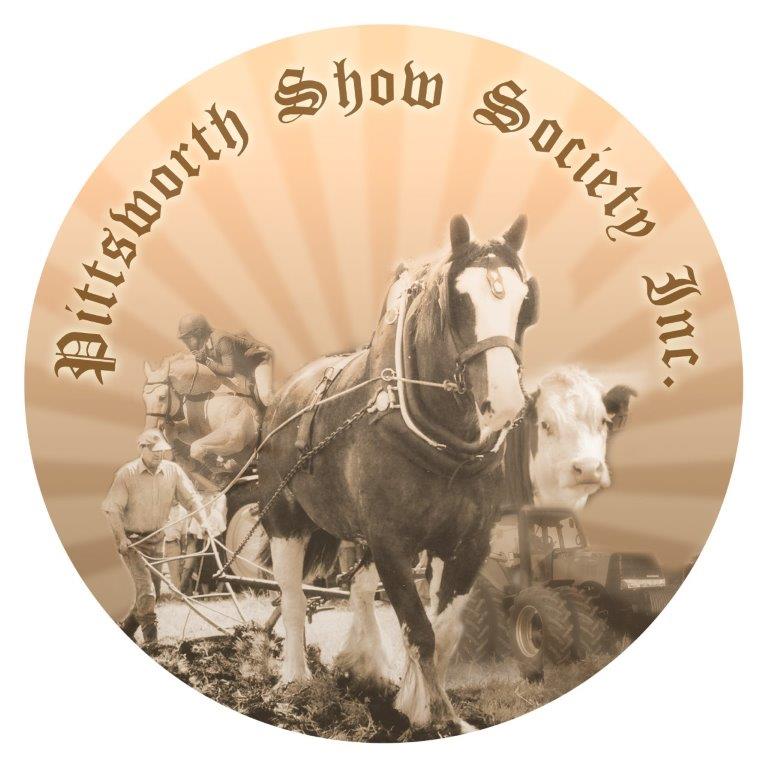 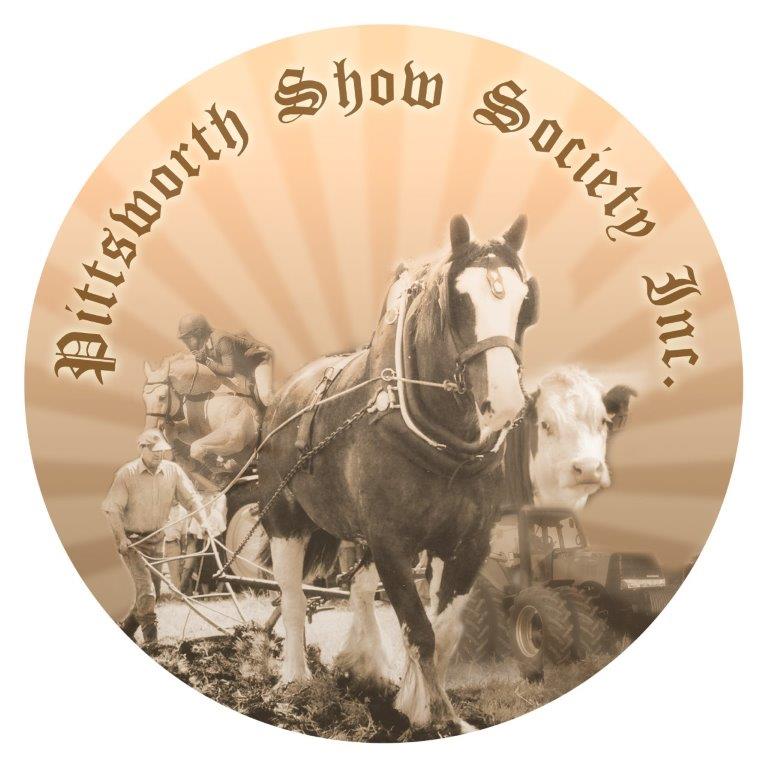 P.O. Box 6, Pittsworth Qld 4356ABN: 25 361 214 043Horse Stable Application FormThe Pittsworth Show Society Inc. has a limed number of stables available.Preference will be given to competitors that do not live in the local area.No Stallions allowed (QCAS regulations)Applicants Details:Stabling Details:  $20 per stable for the duration of the show, $10.00 will be refunded after inspection of stable for cleanness.Number of Horses: _____________    Gender of Horses:   ______________No. of Stables required: __________@ $20.00		Total to pay: $__________Payment Details:Payment for stables must be made in full with this application. The Pittsworth Show Society Inc. will accept cash, cheque, money order or direct depositPlease complete and return this form as soon as possible to avoid disappointment toEmail: amanda.riehl@outlook.com			Amanda RiehlMobile: 0439 856 403Name:Name:Name:Address:Address:Address:Suburb:State:P/code:Phone Number:Phone Number:Phone Number:Email:Email:Email:Your Bank Detail for refund after inspection of stables… BSB:                                                                                A/C No:Your Bank Detail for refund after inspection of stables… BSB:                                                                                A/C No:Your Bank Detail for refund after inspection of stables… BSB:                                                                                A/C No:DIRECT DEPOSIT DETAILSAccount Name: Pittsworth Show Society IncBSB: 638 070A/C No: 126 565 34Reference: Stables & YOUR SURNAME